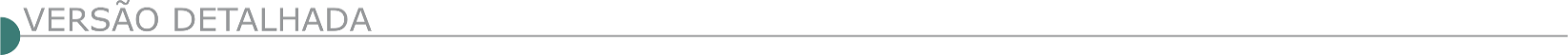 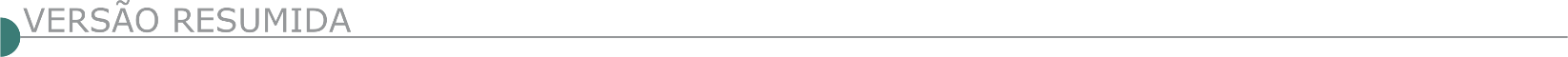 ESTADO DE MINAS GERAISESTADO DE MINAS GERAIS CIMVALPI CONSÓRCIO INTERMUNICIPAL MULTISSETORIAL DO VALE DO PIRANGA - CIMVALPI RETIFICAÇÃO EDITAL - PREGÃO PRESENCIAL 010/2021 Consórcio Intermunicipal Multissetorial do Vale do Piranga - CIMVALPI, torna pública a RETIFICAÇÃO do edital do Pregão Presencial 010/2021 quem tem por objeto: registro de preços para eventual e futura contratação de empresa de engenharia especializada para prestação de serviços de pavimentação asfáltica em CBUQ, serviços de tapa buracos, pavimentação em blocos de concreto intertravados, drenagens, contenções, serviços técnicos especializados para controle das obras e serviços complementares em vias e/ou estradas dos municípios consorciados ao CIMVALPI. A retificação ocorreu com a supressão dos itens 7.2.8; 7.2.9; 7.2.10 e 7.2.11 do Termo de Referência (Anexo I). Como a retificação não altera as condições e exigências para habilitação, fica mantida a data da sessão pública para 27/10/2021 às 09:00 hs na Sede Administrativa do CIMVALPI. O Edital consolidado contendo a retificação 01 (um) poderá ser obtido no CIMVALPI, no endereço sito a Rua Jaime Pereira, 127, Bairro Progresso, Ponte Nova, Minas Gerais, através do sítio eletrônico www.cimvalpi.mg.gov.br, pelo e-mail licitacao@cimvalpi.mg.gov.br, ou ainda através do telefone 31 3881- 3211, de segunda a sexta-feira, no horário 07:00 às 16:00 horas.AÇUCENA PREFEITURA MUNICIPAL - EXTRATO DO EDITAL TOMADA DE PREÇO N.º 00006/2021Contratação de empresa para execução de obras e serviços construção de drenagem pluvial de diversas ruas localizadas no Naque – Nanuque, município de Açucena MG, em conformidade com a Resolução/SEGOV 011/2021 e com os Anexos do Edital de Tomada de Preço n.º 0006/2021. Abertura: 05/11/2021 as 09h:00min. Açucena / MG, 18/10/2021. O edital encontra-se a disposição na Sede e no Site da Prefeitura Municipal. PREFEITURA MUNICIPAL DE CABO VERDE/MG - SECRETARIA MUNICIPAL DE SUPRIMENTOS AVISO PROCESSO LICITATÓRIO - TP 010/2021 AVISO DE LICITAÇÃO PROCESSO LICITATÓRIO 397/2021 TOMADA DE PREÇOS 010/2021 - A Prefeitura Municipal de Cabo Verde/MG, através de sua Comissão Permanente de Licitações, tornam público que fará realizar a abertura do Procedimento Licitatório n° 397/2021, na modalidade TOMADAS DE PREÇOS 010/2021, que tem por objeto a contratação, sob o regime de empreitada por preço global, de empresa especializada em pavimentação asfáltica em CBUQ, de Trecho da Estrada Vicinal do Bairro Lagoa Preta, com o fornecimento de mão-de-obra e materiais necessários à completa e perfeita implantação de todos os elementos definidos nos anexos do Edital do Processo Licitatório nº 397/2021. Prazo máximo para protocolo de envelopes proposta e documentação: 03/11/2021 às 13h00min. Reunião Inaugural: 03/11/2021 13h30min. Informações na Sala de Licitações da Prefeitura Municipal de Cabo Verde, Estado de Minas Gerais, Rua Prefeito Carlos de Souza Filho, s/nº Centro, nesta cidade de Cabo Verde/MG, CEP 37.880-000, Telefone (35) 3736-1220 das 08h30min às 17h00min., e pelo e-mail: licitacao1@caboverde.mg.gov.br. CAETANÓPOLIS PREFEITURA MUNICIPAL PROCESSO LICITATÓRIO Nº052/2021 TOMADA DE PREÇOS Nº002/2021 Objeto: Contratação de empresa para prestação de serviços de pavimentação asfáltica em CBUQ sarjeta, meio-fio, placas e sinalização horizontal para a Rua Azaleia, Bairro Acácias e Rua dos Jatobás, Bairro Imperial, em Caetanópolis/MG, conforme Convênio nº 1491000271/2019, planilha orçamentária, memorial descritivo, cronograma físico-financeiro e projeto básico. Visita técnica até dia 10/11/2021 às 15h. Cadastro até 08/11/2021, das 7h às 15h. Data recebimento e abertura de envelopes: 11/11/2021 às 08:00h, na Sala de Licitações, situada na Av. Francisco Mascarenhas Ferreira, 159, Centro. Informações: tel. (31)3714-7399, e-mail: licitacoes@caetanopolis.mg.gov.br - Edital disponível: www.caetanopolis.mg.gov.br. CATUTI PREFEITURA MUNICIPAL PP Nº 51/2021 O Município de Catuti/MG, torna público que realizará Pregão Presencial nº 51/2021, no dia 03/11/2021, às 07h00min horas, na sede da Prefeitura de Catuti/MG, localizada na Praça Presidente Vargas, 01 - Centro - CEP: 39.526-000, tipo menor preço, objetivando a contratação de empresa para prestação de serviços com caminhão tipo pipa, para abastecimento de água potável no município. O edital poderá ser solicitado na sede da Prefeitura ou pelo e-mail: catutilicitacoes@gmail.com. CATUJI PREFEITURA MUNICIPAL PL Nº 073/2021 – TP Nº 003/2021 Realizará no dia 09/11/2021 às 08h00 – Objeto: Contratação de empresa sob o regime de empreitada global, para a execução de Reforma da Unidade de Saúde da Comunidade do Jenipapão no município de Catuji/ MG, com fornecimento total de equipamentos, materiais e mão-de-obra, em conformidade com as planilhas e projetos anexos. Os interessados poderão solicitar o edital pelo e-mail: licitacao@catuji.mg.gov.br. Fone: (33) 3532-9322. MUNICÍPIO DE CONCEIÇÃO DO MATO DENTRO/MG DEPARTAMENTO DE LICITAÇÕES E CONTRATOS ABERTURA DOS ENVELOPES DE PROPOSTA DAS EMPRESAS HABILITADAS DO PROCESSO Nº 233/2020 – CONCORRÊNCIA Nº 016/2020 O Município de Conceição do Mato Dentro/MG, torna público que realizará a abertura dos envelopes de proposta das empresas habilitadas do Processo nº 233/2020 – Concorrência nº 016/2020, tipo MENOR PREÇO GLOBAL; cujo objeto é o Registro de Preço, pelo prazo de doze meses, para futura e eventual contratação de empresa para execução de serviços da obra de Regularização, Execução de base e drenagem das estradas vicinais do município de Conceição do Mato Dentro/MG, conforme Memorial Descritivo e Planilha Orçamentária de Custos, anexos ao edital n° 233/2021. Dia da abertura: 25 de outubro de 2021, às 09h30min, conforme regulamentado através do Decreto Municipal nº 060/2021, disponível no link https://meet.google.com/mkp-ythw-vnn. O acesso aos procedimentos para uso da ferramenta pelos licitantes será feito pelo link: https://meet.google.com/xqwuysg-tdm. Maiores informações pelo telefone (31) 3868-2398.FAMA PREFEITURA MUNICIPAL ABERTURA DO PROCESSO LICITATÓRIO 64/2021 TOMADA PREÇOS 02/2021Objeto: contratação de empresa de engenharia para execução pavimentação asfáltica da estrada das rochas, contrato de repasse MDR 907699/2020/CEF. Data: 04/11/2021 – Abertura: 10h – Informações: 35 3296-1296 – www.fama.mg.gov.br. INGAÍ PREFEITURA MUNICIPAL PROCESSO LICITATÓRIO N.º 37/2021 TOMADA DE PREÇOS N.º 02/2021. Objeto: contratação de empresa especializada para executar obras reforma e ampliação da Escola Municipal Cantinho Feliz, conforme edital e seus anexos. Data da abertura dos envelopes: 05/11/2021 às 10hs. Local: Prefeitura de Ingaí, situada na Praça Gabriel de Andrade Junqueira n.º 30, Centro, Ingaí/MG. Edital disponível em www.ingai.mg.gov.br. Demais informações ou esclarecimentos poderão ser obtidos pelo telefone n.º (35) 3824-1144, no horário das 11h às 17h. PREFEITURA MUNICIPAL DE ITABIRA AVISO DE LICITAÇÃO PREGÃO ELETRÔNICO PMI/SMA/SUCON N° 90/2021 PROCESSO PMI/SMA/SUCON N° 157/2021, REGISTRO LICITAÇÕES-E Nº: 902089Cujo objeto consiste em: Contratação de empresa para execução da continuidade da obra de conclusão do Centro Municipal de Educação Infantil, do Bairro Boa Esperança, no Município de Itabira/MG. A data limite para recebimento e abertura das propostas será dia 27/10/2021 às 9h e início da disputa do pregão será dia 27/10/2021 às 9h30min. O edital estará disponível através do site www.licitacoes-e.com.br, no endereço: www.itabira.mg.gov.br (Portal da Transparência Administração · Licitações), ou poderá ser solicitado através do e- · mail: contratositabira@yahoo.com.br, de 12h as 17hPREFEITURA MUNICIPAL DE ITABIRITO AVISO DE LICITAÇÃO CONCORRÊNCIA PÚBLICA Nº 128/2021 - PL 213/2021 Contratação de pessoa jurídica para ampliação da Escola Municipal Natália Donada Melillo, situada à Rua João Pinheiro, nº 1071, Santa Efigênia, Itabirito/MG, incluindo mão de obra e materiais, atendendo à Secretaria Municipal de Educação. Tipo Menor Preço Global. A abertura do certame será dia 19/11/2021 às 13:00 horas. O edital poderá ser retirado pelo Site www.itabirito.mg.gov.br, no Depto de Licitações; e-mail: licitacao@pmi.mg.gov.br. A reunião de abertura do processo acontecerá na sala de reuniões da PMI, localizada na Av. Queiroz Jr, nº: 635, Praia, Itabirito/MG. Tel.: (31) 3561 4050.ITAÚNA PREFEITURA MUNICIPAL CONCORRÊNCIA PÚBLICA 003/2021 A Prefeitura de Itaúna torna público o processo licitatório nº 399/2021, na modalidade Concorrência Pública nº 003/2021. Abertura para o dia 23/11/2021 às 08h30. Objeto: Contratação de empresa especializada para execução de pavimentação asfáltica, com fornecimento e aplicação de pintura de ligação com emulsão asfáltica RR–2C e pavimentação asfáltica com CBUQ – Concreto Betuminoso Usinado a Quente faixa “C”, nas seguintes vias do Município de Itaúna/MG: Rua Naningo Neto, Rua Josias Alves de Souza, Rua Antenor Gonçalves de Oliveira, Rua Geralda Feliciana Ramos, situadas no bairro Jadir Marinho, Rua Tarcísio Lopes de Camargos, situada no bairro Aeroporto e Rua Padre Antônio Vivaldi (trecho entre as Ruas Alfredo Lopes e José Antônio Fonseca), situada no bairro Itaunense, conforme Termos de Referência, Memoriais Descritivos, Planilhas Orçamentárias, Cronogramas Físico Financeiros e demais Anexos, partes integrantes e inseparáveis do Edital de Concorrência Pública nº 003/2021. A íntegra do Edital e seus anexos estarão disponíveis no site www.itauna.mg.gov.br a partir do dia 19/10/2021. ITURAMA PREFEITURA MUNICIPAL AVISO DE LICITAÇÃO – TOMADA DE PREÇOS Nº 03/2021 Objeto: Contratação de empresa para execução de obras de construção de uma creche municipal no Bairro Itália. Data/hora de abertura dos Envelopes: 04 de novembro de 2021, às 09:00 hs. Informações: Comissão Permanente de Licitação, Av. Alexandrita, nº 1.314, Jd. Eldorado, CEP 38280-000, Iturama/MG, ou pelo e-mail licitacao@iturama.mg.gov.br. TOMADA DE PREÇOS Nº 04/2021 Objeto: Contratação de empresa para pavimentação asfáltica, com guias, sarjetas e drenagem de água pluvial, na Avenida José de Freitas Nunes, entre os bairros: Morada do Sol e Califórnia, com recursos provenientes da União Federal, por intermédio do Contrato de Repasse nº 844901/2017/ Ministerio das Cidades/ Caixa- Processo nº 1038837-57/2017. Data/hora de abertura dos Envelopes: 05 de novembro de 2021, às 08:00 hs. Informações: Comissão Permanente de Licitação, Av. Alexandrita, nº 1.314, Jd. Eldorado, CEP 38280-000, Iturama/MG, ou pelo e-mail licitacao@iturama.mg.gov.br. TOMADA DE PREÇOS Nº 05/2021 Objeto: Contratação de empresa para execução de obras de construção de uma escola municipal no Bairro José Anselmo. Data/hora de abertura dos Envelopes: 05 de novembro de 2021, às 10:00 hs. Informações: Comissão Permanente de Licitação, Av. Alexandrita, nº 1.314, Jd. Eldorado, CEP 38280-000, Iturama/MG, ou pelo e-mail licitacao@iturama.mg.gov.br. JANAÚBA PREFEITURA MUNICIPAL AVISO DE LICITAÇÃO PROCESSO Nº. 181/2021 - PREGÃO ELETRÔNICO Nº. 67/2021 O Município de Janaúba/MG torna público para conhecimento dos interessados, que realizará no dia 01 de novembro de 2021, às 10:00, no endereço http://comprasbr.com.br, Processo Licitatório n° 181/2021, na modalidade Pregão Eletrônico n° 67/2021, para Contratação de empresa especializada na prestação de serviço de implantação e manutenção de sinalização estratigráfica horizontal com fornecimento dos materiais, no Município de Janaúba/MG, conforme especificações constantes no edital e seus anexos, cuja cópia poderá ser adquirida junto ao Setor de Licitações, no referido endereço supracitado, no horário de 12:00 às 18:00 horas, nos dias úteis, assim como no site: www.janauba.mg.gov.br. JOAQUIM FELÍCIO PREFEITURA MUNICIPAL PROCESSO LICITATÓRIO N°. 075/2021, TP N° 007/2021 Torna público o Processo Licitatório n°. 075/2021, Tomada de Preço n° 007/2021; Contratação de empresa especializada em construção civil para execução de pavimentação de ruas com blocos sextavados de concreto. Tipo: Menor Preço Global. Abertura dia 04/11/2021 às 14h:00min. O edital completo poderá ser obtido no site oficial: https:// www.oaquimfelicio.mg.gov.br/; ou pessoalmente no setor de licitação na Av. Getúlio Vargas, n°135, centro, Joaquim Felício/MG, no horário de 08h ás 17h. Telefone: (38)37571177. MATO VERDE PREFEITURA MUNICIPAL - AVISO DE LICITAÇÃO – PROCESSO LICITATÓRIO DE Nº 76/2021 TOMADA DE PREÇOS DE Nº 11/2021Abertura no dia 04/11/2021, às 10h00m, cujo objeto é o Contratação De Empresa para execução dos serviços de melhoramento de vias públicas com execução em recapeamento asfáltico em Pré misturado a frio-PMF – Convênio nº 1301000822/201 – SEINFRA. E-mail: licitacoes@matoverde.mg.gov.br. PREFEITURA MUNICIPAL DE MURIAÉ - LICITAÇÃO CONCORRÊNCIA PÚBLICA Nº 015/2021Aviso de adiamento da data de abertura da licitação na modalidade Concorrência Pública nº 015/2021 – Objeto: Contratação de empresa de engenharia para execução da nova Escola Municipal Professora Sebastião Laviola no bairro Safira – Muriaé/MG– Abertura da sessão de licitação REMARCADA para o dia 16/11/2021 às 14:00 horas, na sala de reunião do Setor de Licitação, situado no Centro Administrativo ―Pres. Tancredo Neves‖, Av. Maestro Sansão, 236/3º andar, Centro, Muriaé – MG – Edital disponível no site https://muriae.mg.gov.br/ e no Setor de Licitação – Informações através do telefone (32) 3696.3317.ONÇA DE PITANGUI PREFEITURA MUNICIPAL EXTRATO DE LICITAÇÃO. PROCESSO N°.106/2021. TOMADA DE PREÇOS N°.04/2021Objeto Contratação de empresa especializada em obras civis para execução de reforma da Escola Municipal Miguel Neri Pereira, situada no povoado de Barreiro, Onça de Pitangui, Minas Gerais, conforme descrições da planilha orçamentária e menções dos projetos. Data de abertura: 12/11/2021 às 10:00 horas. Edital disponível na R. Gustavo Capanema, 101, Centro, CEP 35.655-000, em Onça de Pitangui/MG. Fone (37) 3273-1114. Fundamento Legal: Lei 8.666/93.OURO PRETO PREFEITURA MUNICIPAL - CONVITE Nº. 006/2021 Torna pública a reabertura do Convite nº. 006/2021 – Contratação de empresa de engenharia para executar obras de construção de muro de contenção e reconstrução de muro de pedra seca na Rua Vitório Zanetti. Protocolo de habilitação e propostas até o dia 27/10/2021 às 09h30min, abertura do certame às 10h00min do dia 27/10/2021. Maiores informações: https://www.ouropreto.mg.gov.br/transparencia/licitacoes ou pelo tel. (31) 3559-3301. PADRE CARVALHO PREFEITURA MUNICIPAL AVISO DE LICITAÇÃO TOMADA DE PREÇOS Nº 003/2021 Objeto: Prestação de serviços na área de engenharia, incluindo mão-de-obra, materiais e disponibilização de equipamentos necessários para ampliação de Escolas Municipais de Padre Carvalho/MG. Sessão de recebimento de propostas e julgamento: 03/11/2021 às 10:00 horas. Edital: licitacao.padrecarvalho@yahoo.com. PAINS PREFEITURA MUNICIPAL - AVISO DE LICITAÇÃO DA TOMADA DE PREÇOS Nº 09/2021 A Prefeitura Municipal de Pains torna público a todos os interessados a republicação da realização do Processo Licitatório Nº 236/2021. Modalidade: Tomada de Preços Nº 09/2021. Tipo: Menor Preço Global. Objeto: Contratação de empresa de engenharia para construção de banheiros PNE, cozinha e arquibancadas na quadra poliesportiva da comunidade rural do Capoeirão em Pains/MG. Abertura da Sessão: às 9h do dia 03 de novembro de 2021. Local: Setor de Licitações, situado à Praça Tonico Rabelo, 164 – Centro – Pains/MG. Tel.: (37) 3323-1285. Karina Paula Rodrigues Silva, Presidente da CPL. Edital disponível no site da Prefeitura www.pains.mg.gov.br. PREFEITURA MUNICIPAL DE POUSO ALEGRE – MG. TOMADA DE PREÇOS Nº 21/2021 - PROCESSO ADMINISTRATIVO Nº 255/2021“Contratação de empresa para obras de recapeamento em dois trechos no bairro Morumbi, incluindo o fornecimento de material, equipamentos e mão de obra”. A sessão pública será realizada no dia 05(cinco) de novembro de 2021 as 09h00min. O valor total estimado para a execução do objeto é de R$ 2.202.088,84 (dois milhões duzentos e dois mil oitenta e oito reais e oitenta e quatro centavos). O edital e seus anexos poderão ser consultados e obtidos gratuitamente em dias úteis e em horário comercial mediante a apresentação de PEN DRIVE, para cópia do arquivo e no site da prefeitura www.pousoalegre.mg.gov.br, na aba “Edital de Licitação”. Mais informações: (35) 3449-4023 ou e-mail: editaispmpa@gmail.com. SANTA MARIA DE ITABIRA PREFEITURA MUNICIPAL - TOMADA DE PREÇOS N. 008/2021 - PROCESSO LICITATÓRIO N. 087/2021. Objeto: Contratação de empresa especializada para execução de pavimentação em via urbana no Bairro Vila Marilia Costa, em Santa Maria de Itabira/MG, em atendimento ao Convênio nº 893294/2019, firmado pelo Município de Santa Maria de Itabira/MG, junto à União Federal, por intermédio do Ministério do Desenvolvimento Regional, representada pela Caixa Econômica Federal. Abertura dia 05 de novembro de 2021 às 09h00. Edital na integra disponível no site: www.santamariadeitabira.mg.gov.br. SÃO JOÃO DO PACUÍ PREFEITURA MUNICIPAL PROC. 081/2021. TP 003/2021 Objeto: Contratação de empresa especializada para execução de obras de reforma e adequação do ESF (estratégia saúde família) Vida e Esperança do município de São João do Pacuí-MG. Sessão:05/11/2021 as 09:00horas. Menor valor Global. Informações: www.saojoaodopacui.mg.gv.br. ESTADO DE MINAS GERAIS PREFEITURA DE SERRO PREFEITURA MUNICIPAL DE SERRO TORNA PÚBLICO RETIFICAÇÃO DO PROCESSO 226/2021, CONCORRÊNCIA PÚBLICA 002/2021 Objeto: obra de reforma em escolas e creches da Rede Municipal de Educação. Retificação: pode ser solicitada em licitacaoeditais@serro.mg.gov.br. Data: 26/10/2021. Informações:(38) 3541-1369 - ramal 211, e-mail: licitacaoeditais@serro.mg.gov.br. TOLEDO PREFEITURA MUNICIPAL RATIFICAÇÃO DA DISPENSA Nº 032/2021. O Município de Toledo/MG torna público o extrato de ratificação do Processo Licitatório nº 076/2021 - Modalidade Dispensa nº 032/2021. Objeto: prestação de serviços de transbordo, transporte e disposição final de resíduos sólidos domiciliares - classes II-A -resíduos não inertes (provenientes de coleta domiciliar urbana) gerados no Município de Toledo/MG. Data do Julgamento: 15/10/2021. Data da ratificação: 15/10/2021. Contratada: Consórcio Interm. De Saneamento Básico da região do circuito das águas, CNPJ nº 14.009.006/0001-34. nº contrato: 078/2021. Vigência inicial: 15/10/2021. Vigência Total de 6 meses. Mais informações pelo telefone: (35) 3436-1219 ou pelo e-mail: licitacaotoledomg@gmail.com. UNAÍ SERVIÇO MUNICIPAL DE SANEAMENTO BÁSICO - SAAE EDITAL DE TOMADA DE PREÇOS Nº 01/2021 O SAAE/UNAÍ-MG, torna público para conhecimento das empresas interessadas, que fará realizar licitação na modalidade de Tomada De preços n.º 01/2021, com julgamento no dia 09/11/2021 às 08:30 horas. objeto: contratação de empresa especializada em engenharia para construção de reservatório semienterrado no Distrito de Garapuava, município de Unaí-MG. Tipo: menor preço. Edital e informações através do telefone (38) 3676- 1521, site www.saaeunai.mg.gov.br ou e-mail: licitacao@saaeunai.mg.gov.br. ESTADO DO ACREDNIT - SUPERINTENDÊNCIA REGIONAL NO ACRE AVISO DE ALTERAÇÃO PREGÃO Nº 406/2021 Comunicamos que o edital da licitação supracitada, publicada no D.O.U de 04/10/2021 foi alterado. Objeto: Pregão Eletrônico - Manutenção (Conservação/Recuperação) na Rodovia BR-364/AC, Plano de Trabalho e Orçamento - P.A.T.O. Trecho: DIV RO/AC - FRONTEIRA BRASIL/PERU (BOQUEIRÃO DA ESPERANÇA) (BR364/AC), Subtrechos: ENTR AC-339 (SENA MADUREIRA) - RIO MACAPÁ ENTR BR-364 (KM 339,7) - MANOEL URBANO e Rio Macapá - ENTR. BR409/AC - 170 (Feijó), Segmentos: BR364/AC - km 274,20 ao km 370,7 / Acesso Manoel Urbano km 0 ao km 6,4 e km 370,70 ao km 490,60. Extensões: 102,90 km e 119,90 km; Total de Itens Licitados: 00002 Novo Edital: 15/10/2021 das 08h00 às 12h00 e de13h00 às 17h00. Endereço: Rod Br 364, 474, Km Zero Lot. Santa Helena - RIO BRANCO - AC. Entrega das Propostas: a partir de 15/10/2021 às 08h00 no site www.comprasnet.gov.br. Abertura das Propostas: 27/10/2021, às 11h00 no site www.comprasnet.gov.br. DNIT - SUPERINTENDÊNCIA REGIONAL NO ACRE - AVISO DE LICITAÇÃO PREGÃO ELETRÔNICO Nº 427/2021 - UASG 390084 Nº PROCESSO: 50018.000059/2021. Objeto: Exec de Serviços de Manutenção (Cons/Recup) nas Rod BR-307/AC e BR-364/AC com vistas a execução do Plano de Trabalho e Orçamento - PATO Trecho: BR-307/AC: ENTR AC-190/378 - DIV AC/AM e, BR-364/AC: DIV RO/AC - FRONT BRASIL/PERU. Subtrecho: BR-307/AC: ENTR BR-364(B) - FIM PONTE RIO JURUÁ e BR-364/AC: RIO LIBERDADE - ENTR BR-307(B). Segmento: BR-307 km 179,00 - 190,20 e BR-364/AC: km 682,90 - 752,50. Extensão: 80,80 km, sob a coordenação da Superintendência Regional do DNIT/AC. Total de Itens Licitados: 1. Edital: 19/10/2021 das 08h00 às 12h00 e das 13h00 às 17h00. Endereço: Rod Br 364, 4740, Km Zero, Santa Helena - Rio Branco/AC ou https://www.gov.br/compras/edital/390084-5-00427-2021. Entrega das Propostas: a partir de 19/10/2021 às 08h00 no site www.gov.br/compras. Abertura das Propostas: 29/10/2021 às 11h00 no site www.gov.br/compras. ESTADO DA BAHIA COMPANHIA DE ENGENHARIA HÍDRICA E SANEAMENTO DA BAHIA - ASSINATURA: 15.10.2021. AVISO CONCORRÊNCIA PÚBLICA Nº 2021001 Objeto: Contratação de Empresa para Implantação de 37 Sistemas de Abastecimento de Água em Assentamentos Rurais, com serviço Social, no Estado da Bahia, referente ao Termo de Compromisso nº 006/2012 (antigo Convênio nº 769.228/2012) bem como Termo de Cooperação Técnica entre o INCRA e MI, celebrado em 2012. Informamos às empresas habilitadas, que a abertura dos envelopes B - Propostas de Preços da licitação acima referenciada, será dia 19/10/2021 às 14h30. A Comissão obedecerá aos procedimentos, abrindo os envelopes B- Propostas de Preços, em teleconferência, os interessados poderão participar da sessão através do link disponibilizado no site da CERB (http://www.cerb.ba.gov.br/editais-e-licitacoes) e posteriormente será disponibilizado para os Senhores Licitantes o conteúdo das mesmas por via eletrônica através do SEI (www.portalseibahia.saeb.ba.gov.br). ESTADO DO ESPÍRITO SANTOSECRETARIA DE ESTADO DE MOBILIDADE E INFRAESTRUTURA - SEMOBI - DEPARTAMENTO DE EDIFICAÇÕES E DE RODOVIAS DO ESTADO DO ESPÍRITO SANTO –DER-ES – AVISO DE ABERTURA DE LICITAÇÃO RDC ELETRÔNICO N.º 006/2021 Entidade: Departamento de Edificações e de Rodovias do Espírito Santo - DER-ES Processo nº: 2020-LDXVZ Objeto: Contratação integrada de empresa especializada na elaboração do projeto básico e executivo de engenharia e na execução das obras para pavimentação e melhoramentos na Rodovia ES-161 (acesso) até a localidade de Jatibocas, incluindo acesso a localidade de Fazenda SHTUR e perímetro urbano de Jatibocas, com extensão de 17,89 km. Valor estimado: R$ 74.595.882,03. Início do acolhimento das propostas: 08/11/2021, às 8h00min. Limite para acolhimento das propostas: 29/11/2021, às 13h59min. Abertura das propostas: 29/11/2021, às 14h00min. Abertura da sessão e início da disputa: 29/11/2021, às 15h00min. Local de realização da sessão pública eletrônica: www.licitacoes-e.com.br. O edital estará disponível no endereço www.der.es.gov.br/licitacoes-2, a partir de 05/11/2021. Contato: licitacoesrdc-der@der.es.gov.br; 27-3636-2030.SEDURB - SECRETARIA DE ESTADO DE SANEAMENTO, HABITAÇÃO E DESENVOLVIMENTO URBANO - SEDURB - AVISO DE LICITAÇÃO EDITAL DE CONCORRÊNCIA Nº 006/2021 A SECRETARIA DE ESTADO DE SANEAMENTO, HABITAÇÃO E DESENVOLVIMENTO URBANO - SEDURB, através da Comissão Permanente de Licitação e Pregão, torna público que realizará licitação, na modalidade CONCORRÊNCIA, tipo menor preço, sob regime de empreitada por preço unitário, objetivando a CONTRATAÇÃO DE EMPRESA PARA EXECUÇÃO DAS OBRAS DE MACRODRENAGEM DA BACIA DO RIO FORMATE, CONSTITUÍDAS DE RESERVATÓRIO DE AMORTECIMENTO DE CHEIAS, PARQUE LINEAR, DESASSOREAMENTO E AMPLIAÇÃO DA CALHA DO RIO, NOS MUNICÍPIOS DE CARIACICA E VIANA/ ES, COM FORNECIMENTO DE MÃO-DE-OBRA E MATERIAIS, assunto do processo nº 2021-2V28W. O valor estimado para a contratação é de R$16.351.859,04 (dezesseis milhões, trezentos e cinquenta e um mil, oitocentos e cinquenta e nove reais e quatro centavos). Recebimento dos envelopes: até às 9h50min do dia 18 de novembro de 2021. Abertura dos envelopes: às 10 horas dia 18 de novembro de 2021. A sessão pública acontecerá na sede da SEDURB, situada à Rua Alberto de Oliveira Santos, nº 42, 20º e 21º andar, Ed. Ames, Centro - Vitória/ES, local onde o edital poderá ser retirado, de posse de mídia digital ou através dos endereços eletrônicos www.compras.es.gov.br e www.sedurb.es.gov.br/Licitacoes. Contato: (27) 3636-5009 ou pelo e-mail: licitacao@sedurb.es.gov.br. PREFEITURA MUNICIPAL DE VILA VELHA/ES - CONCORRÊNCIA PÚBLICA Nº. 003/2021 PROCESSO Nº 37.386/2021 CÓDIGO CIDADES: 2021.076E0600014.01.0006 A Comissão Permanente de Licitação da Prefeitura Municipal de Vila Velha, comunica aos interessados que realizará licitação na modalidade CONCORRÊNCIA PÚBLICA, do tipo MAIOR PERCENTUAL DE DESCONTO, conforme Processo Administrativo nº 37.386/2021, objetivando o Registo de Preço para contratação de empresa especializada em engenharia visando futuras prestações de serviços de manutenção de vias e logradouros públicos nas Regiões Administrativas I, II, III, IV e V (V-A e V-B), com fornecimento de material e mão de obra, no município de Vila Velha/ ES. O recebimento dos envelopes contendo as Propostas de Preços e Documentos de Habilitação se dará às 14h:00min do dia 19 de novembro de 2021, no Auditório, na Sede da PMVV, localizada à na Avenida Santa Leopoldina, 840, Coqueiral de Itaparica, Vila Velha, ES. O edital e seus anexos poderão ser adquiridos através do site do Município de Vila Velha, no endereço www.vilavelha.es.gov.br/licitacoes. ESTADO DE GOIÁSSANEAGO - EDITAL DE LICITAÇÃO: Nº 15.3-004/2020  OBJETO: CONTRATAÇÃO SEMI-INTEGRADA DE OBRAS E SERVIÇOS DE ENGENHARIA RELATIVOS À AMPLIAÇÃO DO SISTEMA DE ABASTECIMENTO DE ÁGUA – SISTEMA PRODUTOR CIDADE DAS ÁGUAS –, COM IMPLANTAÇÃO DE CAPTAÇÃO, ESTAÇÃO ELEVATÓRIA, CENTRO DE RESERVAÇÃO, ADUTORAS E REDES DE DISTRIBUIÇÃO DE ÁGUA NOS BAIRROS PARQUE FLAMBOYANT, SÃO FRANCISCO E SANTA BÁRBARA, NA CIDADE DE HIDROLÂNDIA, NESTE ESTADO. MODO DE DISPUTA: FECHADO. REGIME DE EXECUÇÃO: CONTRATAÇAO SEMI-INTEGRADA. VALOR ESTIMADO: R$ 3.403.360,20. CRITÉRIO DE JULGAMENTO: MENOR PREÇO. INFORMAÇÕES IMPORTANTES: SERÁ DE RESPONSABILIDADE DOS INTERESSADOS VERIFICAR NO SITE A ATUALIZAÇÃO DAS INFORMAÇÕES. A Comissão Permanente de Licitações está à disposição dos interessados no horário das 8:00h às 11:00h e das 14:00h às 17:00h, pelo telefone (0xx) 62 3243-3222 e através do e-mail cpl@saneago.com.br. Endereço da Comissão Permanente de Licitações / Superintendência de Licitações e Aquisições (SULAQ): Sede da Saneamento de Goiás S.A. – Saneago, à Avenida Fued José Sebba, nº 1245, Setor Jardim Goiás – Goiânia- GO. https://www.saneago.com.br/#/fornecedores. DNIT - SUPERINTENDÊNCIA REGIONAL EM GOIÁS E DISTRITO FEDERAL- AVISO DE LICITAÇÃO PREGÃO ELETRÔNICO Nº 415/2021 - UASG 393011 Nº PROCESSO: 50612001128202101. Objeto: Contratação de empresa para Execução dos Serviços de Conservação e Manutenção da Rodovia Federal BR-414/GO, com vistas a execução de Plano de Trabalho e Orçamento - P.A.T.O., no Trecho: ENTR BR153(A) /GO-244/151 (PORANGATU) - ENTR BR-153/GO-222/330 (ANÁPOLIS), Subtrecho: ENTR GO-237(B) - ENTR BR-080/GO-230(A) /324 (DOIS IRMAOS), Segmento: km 203,50 ao km 300,00, Extensão: 96,50 km. Total de Itens Licitados: 1. Edital: 15/10/2021 das 08h30 às 12h00 e das 13h30 às 17h00. Endereço: Av. 24 de Outubro, 311 Setor Dos Funcionários - Goiânia/GO ou https://www.gov.br/compras/edital/393011-5-00415-2021. Entrega das Propostas: a partir de 15/10/2021 às 08h30 no site www.gov.br/compras. Abertura das Propostas: 04/11/2021 às 09h00 no site www.gov.br/compras.  Informações Gerais: O Edital e demais informações poderão ser obtidos por meio dos sítios www.gov.br/dnit/ptbr/assuntos/licitacoes/superintendencias e/ou www.gov.br/compras. ESTADO DO MATO GROSSOSINFRA / MT – PROCESSO: 361751/2021 RDC PRESENCIAL N. 030/2021 MODO DE DISPUTA: ABERTO VALOR ESTIMADO: R$ 42.529.674,01 CRITÉRIO DE JULGAMENTO: MENOR PREÇO REGIME DE EXECUÇÃO: EMPREITADA POR PREÇO UNITÁRIO LOTE: ÚNICO Objeto: Contratação de empresa de engenharia para execução dos serviços de implantação e pavimentação (remanescente), e revitalização da rodovia MT-413, trecho: Entr. BR-158/MT (Portal da Amazônia) – MT-432 – Santa Terezinha, subtrecho: estaca 0+0,00 a 4.730+7,42, com extensão de 94,61 Km. Data: 11/11/2021 Horário: 14h00min (horário local) - Local: SINFRA – Secretaria de Estado de Infraestrutura e Logística Sala de Licitações – 2º andar Avenida Hélio Hermínio Ribeiro Torquato da Silva, s/n – Cuiabá/MT – CEP: 78048-250 Telefones 65-3613-0529. Endereço para retirada do EDITAL: O EDITAL completo poderá ser retirado gratuitamente no site www.sinfra.mt.gov.br, ou solicitado pelo e-mail: cpl@sinfra.mt.gov.br - TELEFONES PARA CONTATO: (65) 3613-0529. VALOR ESTIMADO: R$ 42.529.674,01 -  http://www.sinfra.mt.gov.br/-/18221559-rdc-presencial-n.-030/2021. ESTADO DO MATO GROSSO DO SULDNIT -SUPERINTENDÊNCIA REGIONAL NO MATO GROSSO DO SUL AVISO DE LICITAÇÃO PREGÃO ELETRÔNICO Nº 371/2021 - UASG 393010 Nº PROCESSO: 50619000361202107. Objeto: Contratação de empresa para execução de Serviços de Manutenção/Recuperação de ativos no Tramo Sul Hidrovia HN950 - Rio Paraguai. Total de Itens Licitados: 1. Edital: 19/10/2021 das 08h00 às 11h30 e das 13h00 às 17h00. Endereço: Rua Antonio Maria Coelho, 3099 - Bairro Jardim Dos Estados, - Campo Grande/MS ou https://www.gov.br/compras/edital/393010-5-00371-2021. Entrega das Propostas: a partir de 19/10/2021 às 08h00 no site www.gov.br/compras. Abertura das Propostas: 29/10/2021 às 10h00 no site www.gov.br/compras. Informações Gerais: Www.gov.br/compras, http://www1.dnit.gov.br/editais/consulta/editais2.asp e Scl.ms@dnit.gov.br. ESTADO DO PARÁDNIT -SUPERINTENDÊNCIA REGIONAL NO PARÁ AVISO DE LICITAÇÃO PREGÃO ELETRÔNICO Nº 422/2021 - UASG 393016 Nº PROCESSO: 50602002268202027.Objeto: Execução dos Serviços de Manutenção Rodoviária (Conservação/Recuperação) referente ao Plano Anual de Trabalho e Orçamento - PATO, na BR-158/PA, Trecho: Entroncamento da BR-230(A) /PA 415(Altamira) - Divisa PA/MT, Subtrecho: ENTR. BR-235 - ENTR PA-411 - VILA MANDII - DIV PA/MT, Segmento: Km 699,00 ao km 889,60, Extensão: 190,60 km, Lote: Único. Total de Itens Licitados: 1. Edital: 15/10/2021 das 08h00 às 12h00 e das 13h30 às 17h30. Endereço: Rodovia Br 316 Km Zero, S/n - Castanheira, - Belém/PA ou https://www.gov.br/compras/edital/393016-5-00422-2021. Entrega das Propostas: a partir de 15/10/2021 às 08h00 no site www.gov.br/compras. Abertura das Propostas: 01/11/2021 às 10h00 no site www.gov.br/compras. Informações Gerais: Cópia do Edital disponível, também, no Portal DNIT.ESTADO DO PIAUÍGOVERNO DO ESTADO DO PIAUÍ - SECRETARIA ESTADUAL DE TRANSPORTES DEPARTAMENTO DE ESTRADAS DE RODAGEM DO PIAUÍ AVISO DE LICITAÇÃO CONCORRÊNCIA Nº 29/2021O DEPARTAMENTO DE ESTRADAS DE RODAGEM DO PIAUÍ - DER/PI, através da Comissão Especial de Licitação, torna público que, às 10:00 (dez) horas do dia 23 (vinte e três) de novembro de 2021, na sala de licitação do edifício sede do DER/PI, procederá, na forma das disposições contidas na Lei nº 8666/93 e suas alterações, a abertura da licitação para a Execução de Obras e Revitalização (Conservação, Restauração e Manutenção) na Rodovia PI - 140 - 3ª etapa, no trecho: Floriano / Itaueira / Canto do Buriti/ São Raimundo Nonato, sub-trecho: km 206,10 (PI -140) / km 273,00 (São Raimundo Nonato), com extensão total de 66,90 km. O Valor Estimado é de: R$ 7.027.077,33 (sete milhões, vinte e sete mil, setenta e sete reais e trinta e três centavos). As empresas interessadas poderão obter o Edital e demais elementos e informações, bem como consultar os documentos da licitação junto à Comissão Especial de Licitação do Departamento de Estradas de Rodagem do Piauí - DER/PI, no 2º andar do Edifício Sede, situado na Av. Frei Serafim, no 2492, Centro, em Teresina, Piauí, telefones: (86) 3216-8084 e fax: (86) 3221-1409, durante o horário de expediente do Órgão (7:30 às 13:30 horas), no site do TCE/PI e através do e-mail: licitacaoderpi@gmail.com. No ato de obtenção dos documentos acima referidos, os interessados deverão apresentar o comprovante de depósito no valor de R$ R$ 50,00 (cinquenta reais), junto ao Banco do Brasil S/A, em favor do DER/PI, agência nº 3791-5, conta corrente nº 7336-9, para custeio exclusivo da reprodução gráfica do edital e aquisição do CD do Projeto de Engenharia e Especificações Técnicas, coleta de dados da empresa interessada em participar do certame e comunicação dos esclarecimentos referente às questões atinentes a licitação. Não serão aceitos comprovantes de depósitos bancários realizados através de envelopes de autoatendimento, bem como os depósitos com data anterior à publicação do Edital.ESTADO DO RIO DE JANEIROPREFEITURA MUNICIPAL DE BARRA DO PIRAÍ AVISO DE LICITAÇÃO - CONCORRÊNCIA PÚBLICA Nº 009/2021A Comissão Permanente de Licitação torna pública a NOVA DATA da licitação referente à CONTRATAÇÃO DE EMPRESA ESPECIALIZADA PARA PRESTAR SERVIÇOS DE COLETA E TRANSPORTE DE RESÍDUO SÓLIDO DOMICILIAR E COMERCIAL NO PERÍMETRO URBANO E RURAL (RSU), NA CIRCUNSCRIÇÃO DO MUNICÍPIO DE BARRA DO PIRAÍ, Processo Administrativo nº 11.272/2020, na modalidade CONCORRÊNCIA PÚBLICA, do tipo MENOR PREÇO GLOBAL, sob regime de empreitada preço unitário, que será realizada no dia 18 de novembro de 2021 às 14hs. Maiores informações pelo e-mail licitacao@barradopirai.rj.gov.br ou pelo telefone (24) 2442-5372. SECRETARIA DE ESTADO DAS CIDADES SECRETARIA DE ESTADO DAS CIDADES COMISSÃO PERMANENTE DE LICITAÇÕES – CONCORRÊNCIA Nº: CO 02/2021AVISO A COMISSÃO PERMANENTE DE LICITAÇÕES DA SECRETARIA DE ESTADO DAS CIDADES torna público que fará realizar no Portal de Compras RJ, no endereço eletrônico www.compras.rj.gov.br, a licitação, abaixo mencionada: CONCORRÊNCIA Nº: CO 02/2021. TIPO: Menor Preço e regime de empreitada por Preço Unitário. DATA DO PREGÃO: 19 de novembro de 2021, às 11:00 horas. OBJETO: Execução de obras de pavimentação, sinalização, calçamento, ciclovias, viaduto e iluminação pública - DEMOB I no Município de VOLTA REDONDA. VALOR TOTAL ESTIMADO: R$ 66.473.707,40 (sessenta e seis milhões, quatrocentos e setenta e três mil, setecentos e sete reais e quarenta centavos). PROCESSO Nº SEI-330018/000630/2021. O Edital e seus anexos encontram-se disponíveis nos endereços eletrônicos www.cidades.rj.gov.br e www.compras.rj.gov.br. PREFEITURA MUNICIPAL DE DUQUE DE CAXIAS AVISO DE LICITAÇÃO CONCORRÊNCIA Nº 11/2021 2ª REPUBLICAÇÃO PROCESSO Nº 013/000452/2021. Objeto: Contratação de empresa para executar o recapeamento asfáltico e drenagem de logradouros públicos do 2º distrito (Lote A e Lote B) do município de Duque de Caxias. Realizando o recapeamento, escavação, drenagem, execução de base e meio fio, conforme Termo de Referência e seus anexos, para atendimento às necessidades do município de Duque de Caxias. Data: 19 de novembro de 2021 - Hora: 10h00min - Retirada do Edital: Portal da Transparência: (http://transparencia.duquedecaxias.rj.gov.br/licitacoes.php) ou em pen drive no endereço Alameda Esmeralda, 206 - Jardim Primavera - Duque de Caxias/RJ - Comissão Permanente de Licitação. Informações: cpl.segov@duquedecaxias.rj.gov.br. ESTADO DE SÃO PAULODNIT -SUPERINTENDÊNCIA REGIONAL EM SÃO PAULO - AVISO DE REABERTURA DE PRAZO PREGÃO Nº 391/2021 Comunicamos a reabertura de prazo da licitação supracitada, processo Nº 50608.000983/2021, publicada no D.O.U de 06/10/2021. Objeto: Pregão Eletrônico - Execução dos serviços de Manutenção (Conservação/Recuperação) nas Rodovias Federais BR-488/SP e BR-459/SP, no âmbito do Plano de Trabalho e Orçamento (PATO). Trecho BR459/SP: Div. MG/SP Entr. SP-183 Entr. BR116 (A) Lorena; BR-488/SP: Entr. BR-116 (A) Aparecida Santuário de N.S. Aparecida Porto de Itaguaçu Entr. SP-062 Entr. BR-116 (B) Aparecida. Segmento: BR-459/SP: km 0,0 ao km 32,2; BR-488/SP: km 0,2 ao km 5,9 (pista dupla). Novo Edital: 15/10/2021 das 08h00 às 12h00 e de13h00 às 17h00. Endereço: Rua Eng. Ciro Soares de Almeida, 180 Jd. Andarai Jardim Andaraí - SAO PAULO – SP - Entrega das Propostas: a partir de 15/10/2021 às 08h00 no site www.comprasnet.gov.br. Abertura das Propostas: 03/11/2021, às 09h30 no site www.comprasnet.gov.br. 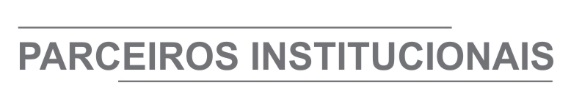 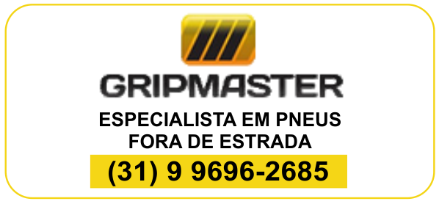 ÓRGÃO LICITANTE: COPASA-MGÓRGÃO LICITANTE: COPASA-MGEDITAL: Nº CPLI. 1120210238Endereço: Rua Carangola, 606, térreo, bairro Santo Antônio, Belo Horizonte/MG.Informações: Telefone: (31) 3250-1618/1619. Fax: (31) 3250-1670/1317. E-mail: Endereço: Rua Carangola, 606, térreo, bairro Santo Antônio, Belo Horizonte/MG.Informações: Telefone: (31) 3250-1618/1619. Fax: (31) 3250-1670/1317. E-mail: Endereço: Rua Carangola, 606, térreo, bairro Santo Antônio, Belo Horizonte/MG.Informações: Telefone: (31) 3250-1618/1619. Fax: (31) 3250-1670/1317. E-mail: OBJETO: execução, com fornecimento parcial de materiais, das obras e serviços de perfuração de poços tubulares profundos, testes de bombeamento, montagem e instalação de poços tubulares profundos, novos (a serem perfurados ao longo do contrato) ou existentes (que já estão perfurados), assentamento e urbanização das áreas, referentes às unidades de captação de águas subterrâneas através dos referidos poços tubulares profundos, a serem operados pela COPANOR, no âmbito de seus núcleos operacionais e em conformidade com os projetos padrões.OBJETO: execução, com fornecimento parcial de materiais, das obras e serviços de perfuração de poços tubulares profundos, testes de bombeamento, montagem e instalação de poços tubulares profundos, novos (a serem perfurados ao longo do contrato) ou existentes (que já estão perfurados), assentamento e urbanização das áreas, referentes às unidades de captação de águas subterrâneas através dos referidos poços tubulares profundos, a serem operados pela COPANOR, no âmbito de seus núcleos operacionais e em conformidade com os projetos padrões.DATAS: Entrega: 19/11/2021 às 14:30Abertura: 19/11/2021 às 14:30 Prazo de execução: 24 meses.VALORESVALORESVALORESValor Estimado da ObraCapital Social Igual ou SuperiorCapital Social Igual ou SuperiorR$ 2.999.918,14--CAPACIDADE TÉCNICA: a) Montagem e/ou instalação de poço tubular profundo;b) Perfuração de poço tubular profundo com diâmetro maior ou igual a 150(cento e cinquenta) mm;c) Construção civil ou reforma em edificações;d) Construção, ou ampliação de casa de química ou estação de tratamento de água ou posto de cloração, com capacidade maior ou igual a 2,0(dois) l/s;CAPACIDADE TÉCNICA: a) Montagem e/ou instalação de poço tubular profundo;b) Perfuração de poço tubular profundo com diâmetro maior ou igual a 150(cento e cinquenta) mm;c) Construção civil ou reforma em edificações;d) Construção, ou ampliação de casa de química ou estação de tratamento de água ou posto de cloração, com capacidade maior ou igual a 2,0(dois) l/s;CAPACIDADE TÉCNICA: a) Montagem e/ou instalação de poço tubular profundo;b) Perfuração de poço tubular profundo com diâmetro maior ou igual a 150(cento e cinquenta) mm;c) Construção civil ou reforma em edificações;d) Construção, ou ampliação de casa de química ou estação de tratamento de água ou posto de cloração, com capacidade maior ou igual a 2,0(dois) l/s;CAPACIDADE OPERACIONAL: a) Montagem e/ou instalação de poço tubular profundo;b) Construção civil ou reforma em edificações;c) Perfuração de poço tubular profundo com diâmetro maior ou igual a 150(cento e cinquenta) mm e quantidade igual ou superior a 1.100 (um mil e cem) m;d) Construção, ou ampliação de casa de química ou estação de tratamento de água ou posto de cloração, com capacidade maior ou igual a 2,0(dois) l/s;CAPACIDADE OPERACIONAL: a) Montagem e/ou instalação de poço tubular profundo;b) Construção civil ou reforma em edificações;c) Perfuração de poço tubular profundo com diâmetro maior ou igual a 150(cento e cinquenta) mm e quantidade igual ou superior a 1.100 (um mil e cem) m;d) Construção, ou ampliação de casa de química ou estação de tratamento de água ou posto de cloração, com capacidade maior ou igual a 2,0(dois) l/s;CAPACIDADE OPERACIONAL: a) Montagem e/ou instalação de poço tubular profundo;b) Construção civil ou reforma em edificações;c) Perfuração de poço tubular profundo com diâmetro maior ou igual a 150(cento e cinquenta) mm e quantidade igual ou superior a 1.100 (um mil e cem) m;d) Construção, ou ampliação de casa de química ou estação de tratamento de água ou posto de cloração, com capacidade maior ou igual a 2,0(dois) l/s;ÍNDICES ECONÔMICOS: conforme edital.ÍNDICES ECONÔMICOS: conforme edital.ÍNDICES ECONÔMICOS: conforme edital.OBSERVAÇÕES: Informações poderão ser solicitadas à CPLI - Comissão Permanente de Licitações de Obras e Serviços Técnicos - E-mail: cpli@copasa.com.br. SEGUE O LINK COM INFORMAÇÕES E EDITAL: https://www2.copasa.com.br/PortalComprasPrd/#/pesquisaDetalhes/0200003800071EEC8C99FD09AC5606AE OBSERVAÇÕES: Informações poderão ser solicitadas à CPLI - Comissão Permanente de Licitações de Obras e Serviços Técnicos - E-mail: cpli@copasa.com.br. SEGUE O LINK COM INFORMAÇÕES E EDITAL: https://www2.copasa.com.br/PortalComprasPrd/#/pesquisaDetalhes/0200003800071EEC8C99FD09AC5606AE OBSERVAÇÕES: Informações poderão ser solicitadas à CPLI - Comissão Permanente de Licitações de Obras e Serviços Técnicos - E-mail: cpli@copasa.com.br. SEGUE O LINK COM INFORMAÇÕES E EDITAL: https://www2.copasa.com.br/PortalComprasPrd/#/pesquisaDetalhes/0200003800071EEC8C99FD09AC5606AE ÓRGÃO LICITANTE: URBEL/ SMOBI  ÓRGÃO LICITANTE: URBEL/ SMOBI  EDITAL: LICITAÇÃO SMOBI 013/2021-RDCEDITAL: LICITAÇÃO SMOBI 013/2021-RDCEDITAL: LICITAÇÃO SMOBI 013/2021-RDCEndereço: Av. do Contorno, 6.664, 1º Andar, SavassiDe segunda a sexta-feira, no horário de 09h00 às 12h00 e de 14h00 às 16h00 Informações: www.prefeitura.pbh.gov.br/licitacoes - urbel.dmr@pbh.gov.brEndereço: Av. do Contorno, 6.664, 1º Andar, SavassiDe segunda a sexta-feira, no horário de 09h00 às 12h00 e de 14h00 às 16h00 Informações: www.prefeitura.pbh.gov.br/licitacoes - urbel.dmr@pbh.gov.brEndereço: Av. do Contorno, 6.664, 1º Andar, SavassiDe segunda a sexta-feira, no horário de 09h00 às 12h00 e de 14h00 às 16h00 Informações: www.prefeitura.pbh.gov.br/licitacoes - urbel.dmr@pbh.gov.brEndereço: Av. do Contorno, 6.664, 1º Andar, SavassiDe segunda a sexta-feira, no horário de 09h00 às 12h00 e de 14h00 às 16h00 Informações: www.prefeitura.pbh.gov.br/licitacoes - urbel.dmr@pbh.gov.brEndereço: Av. do Contorno, 6.664, 1º Andar, SavassiDe segunda a sexta-feira, no horário de 09h00 às 12h00 e de 14h00 às 16h00 Informações: www.prefeitura.pbh.gov.br/licitacoes - urbel.dmr@pbh.gov.brOBJETO: PROCESSO 01-046.987/21-33 - SERVIÇOS E OBRAS PARA CONSTRUÇÃO DE QUADRA POLIESPORTIVA NO AGLOMERADO SANTA LÚCIA. MODALIDADE: CONCORRÊNCIA. TIPO: MENOR PREÇO, AFERIDO DE FORMA GLOBAL. REGIME DE EXECUÇÃO: EMPREITADA POR PREÇO UNITÁRIO.OBJETO: PROCESSO 01-046.987/21-33 - SERVIÇOS E OBRAS PARA CONSTRUÇÃO DE QUADRA POLIESPORTIVA NO AGLOMERADO SANTA LÚCIA. MODALIDADE: CONCORRÊNCIA. TIPO: MENOR PREÇO, AFERIDO DE FORMA GLOBAL. REGIME DE EXECUÇÃO: EMPREITADA POR PREÇO UNITÁRIO.DATAS: RECEBIMENTO DAS PROPOSTAS: ATÉ AS 15h00min DO DIA 24 DE NOVEMBRO DE 2021.JULGAMENTO DAS PROPOSTAS: A PARTIR DAS 09h00min DO DIA 25 DE NOVEMBRO DE 2021. Prazo de execução: conforme edital.DATAS: RECEBIMENTO DAS PROPOSTAS: ATÉ AS 15h00min DO DIA 24 DE NOVEMBRO DE 2021.JULGAMENTO DAS PROPOSTAS: A PARTIR DAS 09h00min DO DIA 25 DE NOVEMBRO DE 2021. Prazo de execução: conforme edital.DATAS: RECEBIMENTO DAS PROPOSTAS: ATÉ AS 15h00min DO DIA 24 DE NOVEMBRO DE 2021.JULGAMENTO DAS PROPOSTAS: A PARTIR DAS 09h00min DO DIA 25 DE NOVEMBRO DE 2021. Prazo de execução: conforme edital.VALORESVALORESVALORESVALORESVALORESValor Estimado da ObraCapital Social Igual ou SuperiorCapital Social Igual ou SuperiorGarantia de PropostaValor do EditalR$ 1.626.502,95R$ -R$ -R$ -R$ -CAPACIDADE TÉCNICA: Atestado (s) de Capacidade Técnico-Profissional fornecido (s) por pessoa (s) jurídica (s) de direito público ou privado, devidamente registrado (s) na entidade profissional competente, de que o profissional, comprovadamente integrante do quadro permanente da LICITANTE e devidamente registrado na entidade profissional competente, executou, na qualidade de responsável técnico, obras de infraestrutura urbana.CAPACIDADE TÉCNICA: Atestado (s) de Capacidade Técnico-Profissional fornecido (s) por pessoa (s) jurídica (s) de direito público ou privado, devidamente registrado (s) na entidade profissional competente, de que o profissional, comprovadamente integrante do quadro permanente da LICITANTE e devidamente registrado na entidade profissional competente, executou, na qualidade de responsável técnico, obras de infraestrutura urbana.CAPACIDADE TÉCNICA: Atestado (s) de Capacidade Técnico-Profissional fornecido (s) por pessoa (s) jurídica (s) de direito público ou privado, devidamente registrado (s) na entidade profissional competente, de que o profissional, comprovadamente integrante do quadro permanente da LICITANTE e devidamente registrado na entidade profissional competente, executou, na qualidade de responsável técnico, obras de infraestrutura urbana.CAPACIDADE TÉCNICA: Atestado (s) de Capacidade Técnico-Profissional fornecido (s) por pessoa (s) jurídica (s) de direito público ou privado, devidamente registrado (s) na entidade profissional competente, de que o profissional, comprovadamente integrante do quadro permanente da LICITANTE e devidamente registrado na entidade profissional competente, executou, na qualidade de responsável técnico, obras de infraestrutura urbana.CAPACIDADE TÉCNICA: Atestado (s) de Capacidade Técnico-Profissional fornecido (s) por pessoa (s) jurídica (s) de direito público ou privado, devidamente registrado (s) na entidade profissional competente, de que o profissional, comprovadamente integrante do quadro permanente da LICITANTE e devidamente registrado na entidade profissional competente, executou, na qualidade de responsável técnico, obras de infraestrutura urbana.CAPACIDADE OPERACIONAL: Atestado (s) de capacidade técnico-operacional fornecido (s) por pessoa (s) jurídica (s) de direito público ou privado, comprovando que a LICITANTE executou, diretamente, obras de infraestrutura urbana, comprovando a execução das seguintes atividades relevantes: 11.5.3.2.1 Serviços de terraplenagem; 11.5.3.2.2 Serviço de estrutura de concreto armado; 11.5.3.2.3 Serviços de obras complementares.CAPACIDADE OPERACIONAL: Atestado (s) de capacidade técnico-operacional fornecido (s) por pessoa (s) jurídica (s) de direito público ou privado, comprovando que a LICITANTE executou, diretamente, obras de infraestrutura urbana, comprovando a execução das seguintes atividades relevantes: 11.5.3.2.1 Serviços de terraplenagem; 11.5.3.2.2 Serviço de estrutura de concreto armado; 11.5.3.2.3 Serviços de obras complementares.CAPACIDADE OPERACIONAL: Atestado (s) de capacidade técnico-operacional fornecido (s) por pessoa (s) jurídica (s) de direito público ou privado, comprovando que a LICITANTE executou, diretamente, obras de infraestrutura urbana, comprovando a execução das seguintes atividades relevantes: 11.5.3.2.1 Serviços de terraplenagem; 11.5.3.2.2 Serviço de estrutura de concreto armado; 11.5.3.2.3 Serviços de obras complementares.CAPACIDADE OPERACIONAL: Atestado (s) de capacidade técnico-operacional fornecido (s) por pessoa (s) jurídica (s) de direito público ou privado, comprovando que a LICITANTE executou, diretamente, obras de infraestrutura urbana, comprovando a execução das seguintes atividades relevantes: 11.5.3.2.1 Serviços de terraplenagem; 11.5.3.2.2 Serviço de estrutura de concreto armado; 11.5.3.2.3 Serviços de obras complementares.CAPACIDADE OPERACIONAL: Atestado (s) de capacidade técnico-operacional fornecido (s) por pessoa (s) jurídica (s) de direito público ou privado, comprovando que a LICITANTE executou, diretamente, obras de infraestrutura urbana, comprovando a execução das seguintes atividades relevantes: 11.5.3.2.1 Serviços de terraplenagem; 11.5.3.2.2 Serviço de estrutura de concreto armado; 11.5.3.2.3 Serviços de obras complementares.ÍNDICES: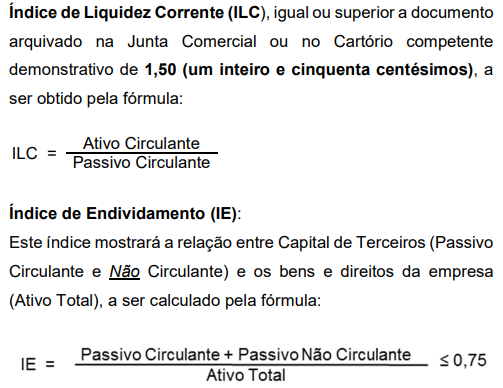 ÍNDICES:ÍNDICES:ÍNDICES:ÍNDICES:SEGUE O LINK COM INFORMAÇÕES E EDITAL: https://prefeitura.pbh.gov.br/urbel/licitacao/concorrencia-006-2021 SEGUE O LINK COM INFORMAÇÕES E EDITAL: https://prefeitura.pbh.gov.br/urbel/licitacao/concorrencia-006-2021 SEGUE O LINK COM INFORMAÇÕES E EDITAL: https://prefeitura.pbh.gov.br/urbel/licitacao/concorrencia-006-2021 SEGUE O LINK COM INFORMAÇÕES E EDITAL: https://prefeitura.pbh.gov.br/urbel/licitacao/concorrencia-006-2021 SEGUE O LINK COM INFORMAÇÕES E EDITAL: https://prefeitura.pbh.gov.br/urbel/licitacao/concorrencia-006-2021 